Larkin High School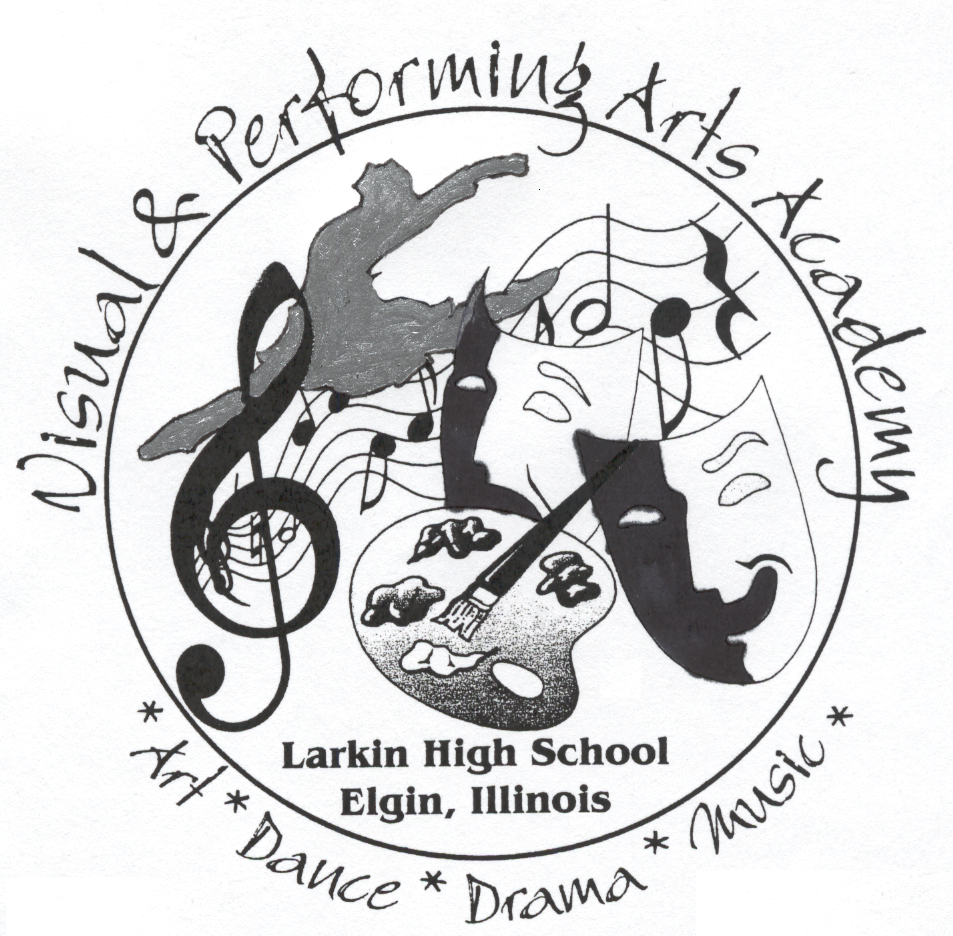 Visual and Performing Arts Academy1475 Larkin AvenueElgin, IL  60123-5198847.888.5200, ext. 5201STUDENT ESSAY FORM	                                   (Please submit with online application)____________________________________							Student Name						DateOn the reverse side of this form, please write a one-page essay addressing the following questions.  Please answer each question as completely as possible.Why would you like to attend this Academy?What career(s) are you currently interested in pursuing, and how do they relate to the Academy’s program?What are your talents and skills?Why do you think you would be an asset to the Academy program?